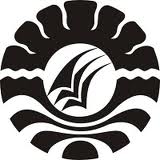 SKRIPSIPENERAPAN MODEL PEMBELAJARAN STUDENT FACILITATOR AND EXPLAINING  UNTUK  MENINGKATKAN  HASIL  BELAJAR  SISWA PADA MATA PELAJARAN IPS DI KELAS IV SD INPRES JONGAYA KECAMATAN TAMALATE KOTA MAKASSARIRMAYANTI ISMAILPROGRAM STUDI PENDIDIKAN GURU SEKOLAH DASARFAKULTAS ILMU PENDIDIKANUNIVERSITAS NEGERI MAKASSAR2016